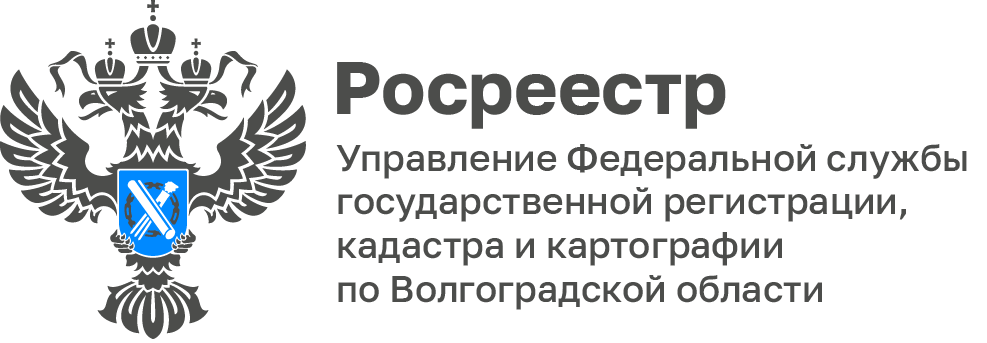 Волгоградский Росреестр рассказал о нюансах снятия запрета по инициативе заинтересованного лицаВ Управление Росреестра по Волгоградской области через МФЦ поступают заявления от заинтересованных лиц о снятии запрета (ареста) в соответствии с частью 1 статьи 33 Закона Федерального закона от 13.07.2015 № 218-ФЗ «О государственной регистрации недвижимости» (Закон о недвижимости).Обращаем внимание заявителей, что при поступлении такого обращения государственный регистратор прав в соответствии с действующим законодательством должен в течении трех рабочих дней направить запрос в уполномоченный орган (часть 2 статьи 33 Закона о недвижимости).В связи с этим Управление считает необходимым разъяснить:если ответ от уполномоченного органа поступил в течении установленного срока регистрации, сведения о снятии запрета вносятся в ЕГРН;если ответ от уполномоченного органа не поступил в течении установленного срока регистрации, государственный регистратор отказывает во внесении сведений в ЕГРН (часть 4 статьи 33 Закона о недвижимости).Если во внесении сведений в ЕГРН отказано в соответствии с частью 4 статьи 33 Закона о регистрации, это не значит, что сведения о снятии ареста (запрета) в ЕГРН не будут внесены в последствии. «При поступлении в Управление в порядке межведомственного информационного взаимодействия акта уполномоченного органа о снятии ареста или запрета, сведения будут внесены в ЕГРН в течение 3 рабочих дней», – добавил Дмитрий Бабайцев, исполняющий обязанности начальника отдела регистрации объектов недвижимости нежилого назначения.С уважением,Балановский Ян Олегович,Пресс-секретарь Управления Росреестра по Волгоградской областиMob: +7(987) 378-56-60E-mail: balanovsky.y@r34.rosreestr.ru